Fleurbaix Toy SoldiersHunt SeriesClick on an image for a more detailed picture, then use the back button to return hereHorse RacingClick on an Image for a more detailed picture, and use your back arrow to return hereAncient EgyptClick on an Image for a more detailed picture, and use your back arrow to return hereRomansClick on an image for a more detailed picture, and use your back arrow to return hereGladiatorsClick on an Image for a more detailed picture, and use your back arrow to return hereKnightsClick on an Image for a more detailed picture, and use your back arrow to return herePirates of TortugaClick on an Image for a more detailed picture, and use your back arrow to return hereZulusClick on an image for a more detailed picture, and use your back arrow to return hereWild WestClick on an Image for a more detailed picture, and use your back arrow to return hereVictorian CiviliansClick on an image for a more detailed picture, and use your back arrow to return hereVC WinnersClick on an Image for a more detailed picture, and use your back arrow to return hereMiscellaneous FiguresClick on an Image for a more detailed picture, and use your back arrow to return hereBoer WarClick on an Image for a more detailed picture, and use your back arrow to return hereSudan WarWorld War 1Click on an Image for a more detailed picture, and use your back arrow to return hereWorld War 2Click on an image for a more detailed picture, and use your back arrow to return hereEnglish Civil WarClick on an Image for a more detailed picture, and use your back arrow to return hereAmerican Civil WarClick on an image for a more detailed picture, and use your back arrow to return hereAmerican Mexican War (1846-1848)Click on an Image for a more detailed picture, and use your back arrow to return hereUS Indian WarClick on an Image for a more detailed picture, and use your back arrow to return hereAustralian ForcesClick on an Image for a more detailed picture, and use your back arrow to return hereRoyal NavyClick on an Image for a more detailed picture, and use your back arrow to return hereArtilliary Modern Era(Mountford Metal Miniatures)
These can be bought as kit or as assembled and painted 
Click on an Image for a more detailed picture, and use your back arrow to return hereBandsClick on an Image for a more detailed picture, and use your back arrow to return hereHS1Master of Hounds with 1 Hound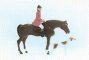 HS2Old Jorrocks takes a Snifter plus 1 Hound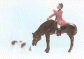 HS3Old Squire with 1 Hound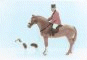 HS4Drink Ma'am?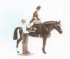 HS5The Hunt Follower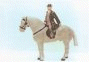 HS6Young Mr Sherston with 1 Hound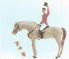 HS7Diana with 1 Hound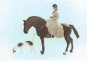 HS8Young Mrs Parkhurst with 1 Hound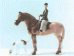 HS9Mrs Fairfax with 1 Hound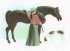 HS10The Mitfords Girls with 1 Hound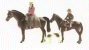 HS11Young Squire with 1 Hound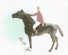 HS12First Turn Out with 1 Hound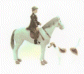 HS13Huntsman on Foot with 3 Hounds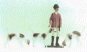 HS14A Quiet Pint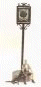 HS15Lady Hunter Feeding her Horse a Titbit plus 1 Hound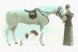 HS164 Assorted Hounds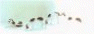 HS17Redjacket Huntsman 1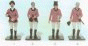 HS18Redjacket Huntsman 2HS19Redjacket Huntsman 3HS20Redjacket Huntsman 4HS21Redjacket Huntsman 5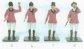 HS22Redjacket Huntsman 6HS23Redjacket Huntsman 7HS24Redjacket Huntsman 8HS25Redjacket Huntsman 9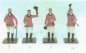 HS26Redjacket Huntsman 10HS27Redjacket Huntsman 11HS28Redjacket Huntsman 12HS29Blackjacket Huntsman A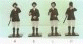 HS30Blackjacket Huntsman BHS31Blackjacket Huntsman CHS32Blackjacket Huntsman DHS33Blackjacket Huntsman E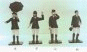 HS34Blackjacket Huntsman FHS35Blackjacket Huntsman GHS36Blackjacket Huntsman HHS37Blackjacket Huntsman I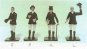 HS38Blackjacket Huntsman JHS39Blackjacket Huntsman KHS40Blackjacket Huntsman LHS41The Chat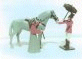 HS42Helping Hand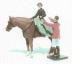 HS43One Size Too Big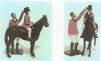 HS44Landlord with Pint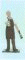 HS45Landlord Pouring a Drink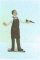 RH1Standing Horse with Jockey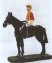 RH2Landing Horse and Jockey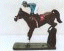 RH3Jockey Standing with Horse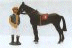 RH4Horse and Jockey at Full Gallop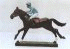 RH5Horse, Jockey and Stable Lad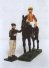 RH6Jumping the Fence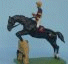 RH7Galloping Horse and Jockey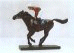 RH8SET - Owner, Owners' Wife, Trainer, Standing Jockey and Stable Lad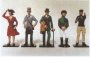 RH9SET - In the Ring - Horse, Jockey, Stable Lad, Owners' Wife, Owner and Trainer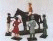 AE1Building a statue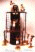 AE2Painting a statue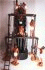 AE3Moving a statue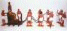 AE4Hathor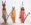 AE5BastetAE6MutAE7Anubis set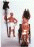 AE8Fan bearer - left hand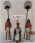 AE9Ramases IIAE10Fan bearer - right handAE11Rameses chariot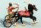 AE12Ramases column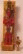 AE13Anubis sarcophagus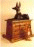 AE14Basic pottery stall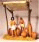 AE15Trinket stall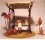 AE16Fruit and vegetable stall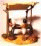 AE17Vegetable and game stall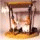 AE18Fancy pottery stall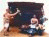 AE18aFlower seller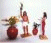 AE18bMarket traders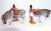 AE19Queens barge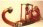 AE20Pharaohs barge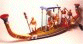 AE21Priest with shade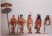 AE22Pharaoh 1AE23Pharaoh 2AE24AnubisAE25CleopatraAE26Pharoah 3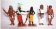 AE27Nubian princessAE28Nubian slave girlAE29Young pharaohAE30Ah MojeAE31Natron bath set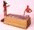 AE32Mummification set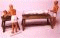 AE33Opening the mouth ceremony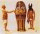 AE34Pharaohs funeral barge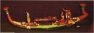 AE35Queen and slave girl in leopard skin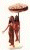 AE36Queens sedan chair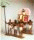 AE37Pharaohs sedan chair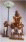 AE38Nubian archer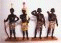 AE39Nubian with ivoryAE40Numidian 1AE40aNumidian 2AE41Fan bearer right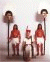 AE42Seated Ramses IIAE43Fan bearer leftAE44Set of court musicians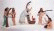 AE45Pharaohs bodyguard officer and 3 soldiers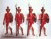 AE46The massage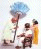 AE47Pharaoh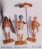 AE48BodyguardAE49PriestAE50Seated Pharaoh 1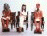 AE51Seated QueenAE52Seated Pharaoh 2AE53Standard bearer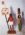 AE54Goddess 4AE55Nubian fan left hand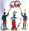 AE56Nubian PrincessAE57Nubian fan right handAE58Kneeling Girl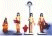 AE59Set of 3 slavesAE60Preparing the Goddess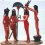 AE61Pharaoh and Queen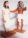 AE62Pharaoh with axe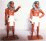 AE63Pharaoh with plansAE64Acrobat set 2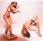 AE65Pharoahs burial procession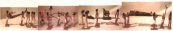 AE66Nefertiti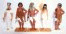 AE67Court officialAE68Pharaoh 4AE69Young PrincessAE70Pharaoh 5AE71Slave girl 1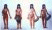 AE71Slave girl 2AE73Slave girl 3AE74Slave girl 4AE75Slave girl 5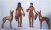 AE76Slave girl 6AE77Dog ornamentAE79Podium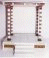 AE80Returning hunters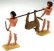 AE81Egyptian Ladiesawaiting imageAE82Pharaoh and Priestess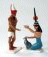 AE83Prince, Princess and Tiger cub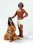 AE84Nubian Archer Set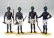 AE85Nubians bearing gifts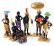 NF15Road Worker Set 1 (7 Pieces)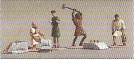 NF16Road Worker Set 2 (5 Pieces)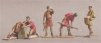 NF17Road Worker Set 3 (6 Pieces)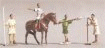 NF18Civilians (6 Pieces)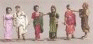 NF20Drinkers and Counter 1 (5 Pieces)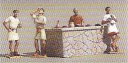 MF43Roman Soldiers with Packs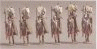 MF43aRoman Archers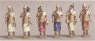 MF43bCenturian on Horse, Standard Bearer, Thympton Officer (5 pieces)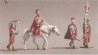 MF43kLookout Set with Fire and Figures (5 Pieces)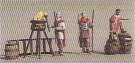 Roman Slave MarketSW1Girl standing holding robe to waist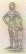 SW2Girl dressed in robe from waist downwards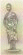 SW3Nude girl standing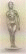 SW4Nude girl kneeling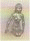 SW5Girl sitting wearing robe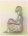 SW6Girl standing holding robe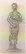 SW7Nude girl standing with hands tied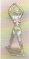 SF1Roman Woman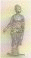 SM1Auctioneer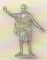 SM2Overseer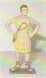 SM3Customer thinking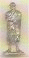 SM4Customer bidding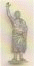 SM5Customer standing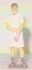 SM6Begger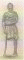 SM7Bald headed customer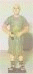 SM8Man with a sack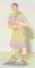 SM9Man Walking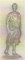 The Sack of RomeSR2Goth with drawn sword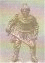 SR3Goth drinking from an urn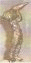 SR4DRoman Woman with 2 children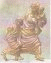 SR6DGoth pulling rings from woman's fingers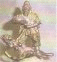 SR7Nude girl standing with wrists tied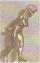 SR8Nude girl kneeling with wrists tied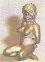 SR9Nude girl sitting with wrists tied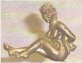 SR10Drunken Goth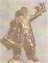 SR11Roman man walking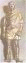 SR12Roman woman running in panic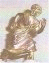 SR13Roman holding a terrified young child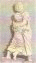 SR14Roman woman cowering in the ground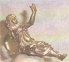 SR15Goth carrying a small chest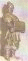 SR16Goth advancing with sword and shield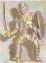 SR17Goth waving sword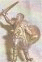 SR18Roman woman standing with hand fan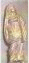 SR19Roman woman walking with urn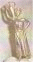 SR20Roman woman pouring urn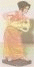 SR21Roman woman lying to one side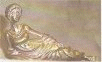 G1Pulling the Tail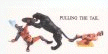 G2Gladiator Vs the Celt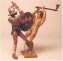 G3Fighting Gladiators - Set 1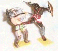 G4The Throat Cutter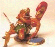 G5Begging for Mercy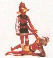 G6Retarius, Panther and Gladiator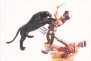 G7Samonite Vs Mirmilone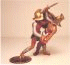 G8Victorious Gladiator 1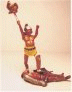 G9Victorious Gladiator 2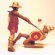 G10Gladitors - 1 and 2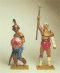 G11Fighting Gladiators - Set 2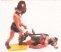 G12Fighting Gladiators - Set 3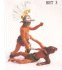 G13Fighting Gladiators - Set 4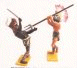 G14Fighting Gladiators - Set 5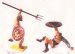 G15Fighting Gladiators - Set 6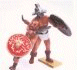 G16Fighting Gladiators - Set 7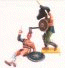 G17Fighting Gladiators - Set 8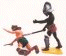 G18Fighting Gladiators - Set 9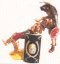 G19Fighting Gladiators - Set 10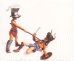 G20Fighting Gladiators - Set 11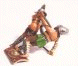 G21Fighting Gladiators - Set 12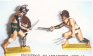 G22Fighting Gladiators - Set 13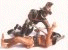 G23Fighting Gladiators - Set 14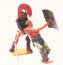 G24Gladiator Vs The Bull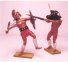 G253 Gladiators and Bear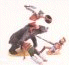 G26Picking up the Dead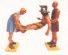 G27Removal from the Arena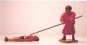 G28Stretcher Bearers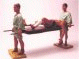 G29Medical Set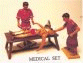 G30Retarius Vs Tiger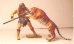 G31Gladiatrix - Set 1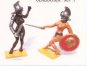 G32Gladiatrix - Set 2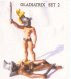 G33Gladiatrice - 1, 2 and 3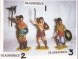 G34Medical SetG35Arena Medical Set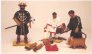 G36The Armourer - Set 1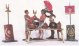 G37The Armourer - Set 2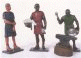 G38The Armourer - Set 3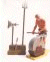 G39, G40, G41Gladiators - 1, 6 and 7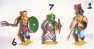 G42, G43, G44Gladiators - 3, 4 and 5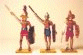 G45, G46 ,G47Gladiators - 8,9 and 10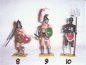 G48, G48, G50Gladiators - 11, 12 and 13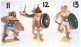 G51, G52, G53Gladiators - 5, 14 and 15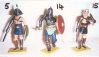 G54, G55, G56Gladiators - 16, 17 and 18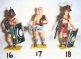 G57, G58, G59Gladiators - 19, 20 and 21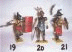 G60, G61, G62Gladiators - 22, 23 and 24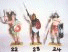 G63, G64, G65Gladiators - 25, 26 and 27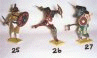 G66, G67, G68Gladiators - 28, 29 and 30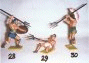 G69, G70, G71Gladiators - 31, 32 and 33G72Gladiator - 34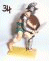 G73Gladiator - 35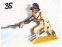 G74, G75, G76Gladiator Statues 1, 2 and 3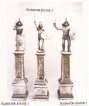 G77 and G78Gladiator Statues 4 and 5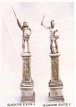 G79 and G80Gladiator Statues 6 and 7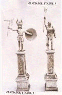 The Siege (Crusaders)ST1Standard Bearer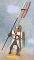 ST2Crusader wielding axe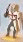 ST3Crusader wielding sword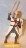 ST4Crusader wielding mace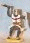 ST5Crusader with sword overhead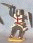 ST5aCrusader leaning backwards with sword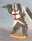 ST6Crusader with double handed sword or axe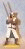 ST7Crusader with lance underarm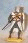 ST8Longbowman with shield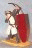 ST9Dead knight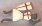 ST10Dead knights (2pcs)awaiting photoST11Climbing knights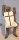 ST12Battering Ram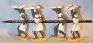 The Siege (Saracens)ST13Archer firing straight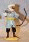 ST14Archer firing down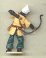 ST15Saracen throwing rock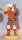 ST16Sarcen with axe underarm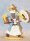 ST17Saracen with sword and open stance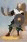 ST18Saracen with spear overarm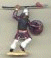 ST19Dead saracen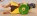 ST20Saracen wielding axe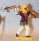 ST21Saracen pouring boiling oil. Includes fire and pot (2 pces)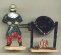 LOOTERS, MEDIEVALACM1Priest protesting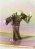 ACM2Soldier with sack and Church plate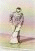 ACM3Soldier smashing plate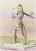 ACM4Soldier carrying sack of loot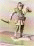 ACM5Soldier prodding a girl with a sword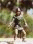 ACM6Girl prisoner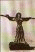 ACM7Dwarfish soldier with captive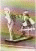 ACM8Mounted soldier with girl slung over saddle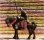 THE HOLYLAND 13th CENTURYC1Crusading knight wielding mace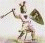 C2Crusading knight wielding axe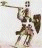 S1Dismounted Saracen horse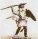 S2Saracen fighting with spear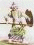 S2Aas S2 but wielding a Turkish battle axe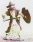 HORNS OF HATTINHH/M1Mounted Crusader with Lance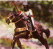 HH/M2Mounted Saracen with sword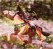 HH/F2Foot knight with crested helmet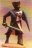 HH/F3Foot Saracen with axe and shieldImage to followHH/F4Foot Saracen with swordImage to followHASTINGS (1066)NC1Duke William wielding mace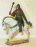 NC2Count Eustance of Boulogne, papal bannerImage to followNC3Seneschal William Fitzosbourne with lanceImage to followNC4Taillefer with sword (who struck the first blow of the battle)Image to followNC5Bishop Odo of Bayeux with maceImage to followNC6Gautier De Lacy with lanceImage to followSAXONS, STAMFORD BRIDGE OR HASTINGS (1066)SA1King Harold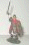 SA2Housecarl with sword, waist length shirt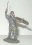 SA3Select Fyrdman, spear, scale armour of metal or leather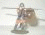 SA4Thegn, two handed axe (long halbert)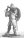 SA5Housecarl with dragon banner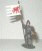 SA6Same as SA2 but with spear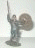 SA7Same as SA3 but with one hand axe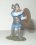 SA8Housecarl, wounded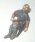 STAMFORD BRIDGE (1066) VIKINGSV1Warrior with mail shirt, one hand holding an axe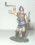 V2Warrior with two hands holding an axe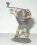 V3Warrior with leather shirt and spear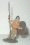 V4Warrior with Hadra's stand banner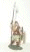 V5King Harold Hardrada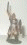 V6Warrior blowing horn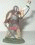 V7same as V3 but wielding sword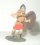 V8Viking going beserk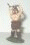 V9Warrior with mail shirt and one hand axe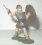 NORMANS (by Sanderson)SAN5Village Blacksmith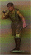 SAN6Blacksmith's apprentice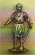 SAN9Blacksmith's Anvil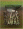 KNIGHTS OF THE ROUND TABLE
(The Chivalry Range)K1Set of 7 Knights, King Arthur, Queen Guinevere, Merlin, Morgan Le-Fey, Mordred + Table and swords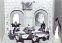 ROBIN HOOD SETSSet 1Robin Hood, Maid Marion, Friar Tuck and Little John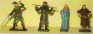 Set 2Alan A'Dale, Will Scarlet, Much the Miller, and outlaw archer.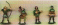 Set 3King seated, Sheriff of Nottingham and Guy of Gisbourne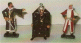 Set 4Musicians with Jester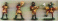 Set 5Spit Set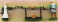 Set 6Pillory Set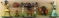 CRECY 1346 - THE FRENCH CHIVALRYCM1Mounted knight, charging, crouched lance, long surcoat pig face dascinet unbarbed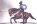 CM2Mounted knight, charging, crouched lance, long surcoat crested helmet, barbed horse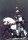 CM3Mounted knight, charging, carrying banner - short surcoat, crested helmet, barbed horse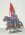 CM4Mounted knight, charging, long lance, barbed horse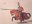 CM5Fallen knight on dead or dying horse, one leg is trapped under his horse, the knight is trying to rise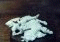 CM6Mounted knight, charging with sword, unbarbed horse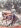 CM7Mounted knight, charging with sword, barbed horse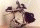 CM8Mounted knight, stepping over dead horse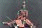 CM9Mounted knight, lunging over horse's neck with lance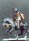 CM10Mounted Sergeant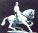 CM13Philip, King of France mounted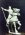 CM14Bearer of the oriflame mounted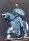 CM15Knight on rearing horse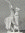 FootCF12Genoese crossbowman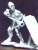 CF13Genoese crossbowman firing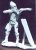 CRECY - THE ENGLISHCF1Knight on foot, crested helmet, mace and shield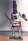 CF2Knight on foot, with axe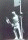 CF3Man at arms on foot with axe and targe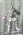 CF4Long bowman firing wearing helmet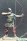 CF5Long bowman firing wearing kettle hat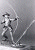 CF6Long bowman firing wearing fabric hood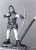 CF7Long bowman firing bareheaded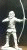 CF8Billman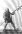 CF9Knight on foot with two handed sword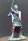 CF10Man at arms, battleaxe and shield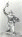 CF11Knight on foot, charging with shortened lance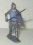 CF14Knight on foot, charging with sword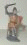 CF15Knight on foot, charging axe and shield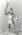 CM11Standard Bearer, mountedCM12The Black Prince, riding barbed horseCM16Mounted Standard bearer, wearing kettle hat, unbarbed horse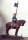 PIR1Cannon Set (3pces)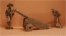 PIR2Pirate with girl on shoulder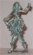 PIR3Pirate carrying girl over shoulder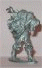 PIR4Girl with pirate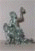 PIR5Drunken pirates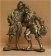 PIR6Pirate with knife to monks throat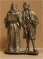 PIR7Wedding couple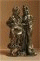 PIR8Pirate digging with spade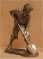 PIR9Pirate with treasure chest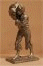 PIR10Pirate with cutlass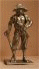 PIR11Pirate thinking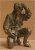 PIR12Pirate dealing cards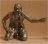 PIR13Pirate with monkey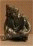 PIR14Serving wench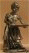 PIR15Seated captain and stool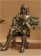 PIR16Drunken pirate and stool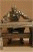 PIR17Drinking pirate and stool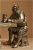 PIR18Table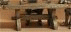 PIR19Seated pirate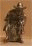 PIR20Pirate with musket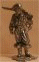 PIR21Pirate lunging with cutlass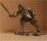 PIR22Pirate carrying girl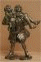 PIR23Pirate with girl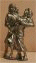 PIR24Pirate with cutlass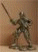 PIR25Pirate threating villager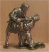 PIR26Prisoner on rack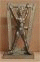 PIR27Pirate with goblet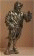 PIR28Pirate holding loot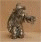 PIR29Pirate woman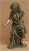 PIR30Pirate girl with goblet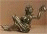 PIR31Male prisoner on knees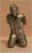 PIR32Female prisoner on knees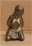 PIR33Female running with pants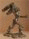 PIR34Pirates carrying a prisoner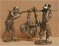 PIR36Female prisoner on back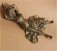 PIR37Female prisoner with hands tied behind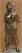 PIR38Female prisoner with hands tied above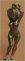 PIR39Pirate with chest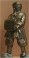 NF10Female Villagers Cooking (6 pieces)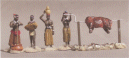 NF10aMale Drummers and Female Witch Doctor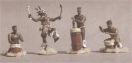 NF11Chief and Bearer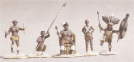 NF11aFemale Dancers (5 pieces)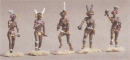 NF11cMales Preparing for Hunting (6 pieces)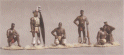 NF11dFemale Villagers (6 pieces)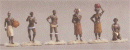 Pioneers - made by sandersonSAN 68 Pioneer Woman and child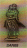 SAN 69 Pioneer Man holding musket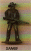 SAN 70 Pioneer girl with brush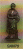 VIC1Lady and child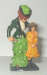 VIC2Lady and gentleman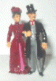 VIC3Gentleman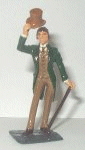 VIC4Gentleman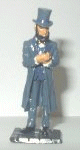 VIC5Lady washing child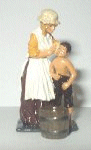 VIC6Flower Seller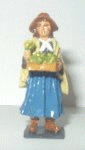 VIC7Woman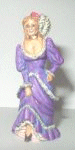 VIC8Woman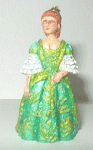 VIC9Woman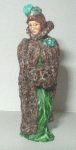 VIC10Butcher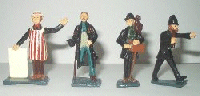 VIC11BeggarVIC12Man with music box and monkeyVIC13PolicemanVIC14Gentleman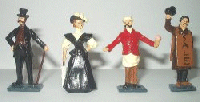 VIC15LadyVIC16Ice Cream SellerVIC17Man with Sandwitch BoardVIC18Balloon seller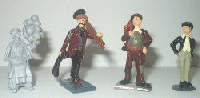 VIC19Chimney sweepVIC20TrampVIC21Naughty schoolboy with catapultVIC22Conductor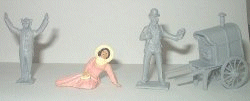 VIC23Lady sittingVIC24Potato seller and cartVIC25Cannvasser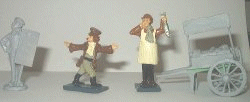 VIC26Boy sticking tongue outVIC27Fish seller and cartVIC28Girl with hand to mouth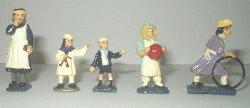 VIC292 childrenVIC30Child with BallVIC31Child with HoopVIC32Lampost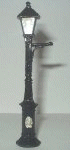 VC1Lt Bromhead 2/24th Rorke's Drift 1879VC2Cpl Allen 2/24th Rorke's Drift 1879VC3Pvt Hitch 2/24th Rorke's Drift 1879VC4Pvt Hook 2/24th Rorke's Drift 1879VC5Cpl Schliess NNC Rorke's Drift 1879VC6Ord Seaman Seeley Royal Navy - Far East 1864VC7L/Cpl Metcalf CEF WW1VC8Sgt Zengel CEF WW1VC9Sgt Mullen CEF WW1VC10Capt Hutchinson CEF WW1VC11Capt Paton Grenadier Guards WW1VC12Capt Martin-Leake (Double VC) WW1VC13Capt Chavasse with his dog (Double VC) WW1VC142/Lt Upham (Double VC) WW2VC15Flying Officer Cruickshank RAF WW2VC16Lt Campbell CEF WW1 (This is a 2 pce vignette of Campbell firing a machine gun that is supported on the back of a private soldier)VC17Lt Teignmouth Melville 24th Regt 1879 (Melville saving the colours at Isandwana
His horse is leaping over a fallen Zulu, who has his shield raised)VC18Lt Nevill Coghill 24th Regt 1879 (Coghill is firing his pistol as his horse leaps over some boxes)
The Shotgun WeddingShot1 Father of the Bride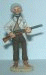 Shot2 Woman with Hands on Hips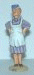 Shot3 Hillbilly Playing Guitar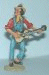 Shot4 Hillbilly Playing Banjo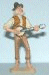 Shot5 The Vicar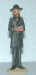 Shot6 Hillbilly with JugShot7 Hillbilly Tramp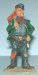 Shot8 Hillbilly Bride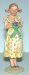 Shot9 Hillbilly Groom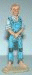 MiscellaneousMF1 The Pigeon Fanciers (2pces)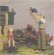 MF2 The Fisherman and his Dog (2pces)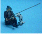 MF3 Florence NightingaleMF4 Officer 3rd Skinner's Horse 1900MF5 Sepoy 1st Madras Pioneers 1886MF6 Mail Call (modern British Army private standing holding the mail, with mail sack beside him)MF7SH Sherlock HolmesMF8SH Dr WatsonMF9SH Mrs HudsonMF10SH Inspector Le StrangeMF11SH Professor MoriartyMF12SH News VenderMF13 ShooterMF14 FishermanMF15Women's Land Army (WW2)MF16 Nurse (WW2)MF17 Bus Conductress (WW2)King Henry VIIIH1 King Henry - Mounted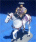 Medieval AnimalsAN1 Dog in Medieval Clothing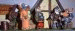 AN2 Mouse in RobeAN3 Hedgehog in Medieval Soldier in Chain MailAN4 Badger as Medieval Soldier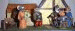 AN5 Cat in RobeAN6 Hedgehog in Medieval Soldier Chain MailFantasy FiguresF1Mounted warrior woman with spear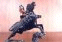 F2Mounted warrior with sword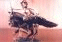 F3Female warrior with bow and arrow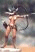 F4Fiend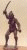 F5Female warrior with axe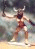 F6DMale warior with winged woman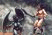 F7Snake Woman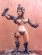 Sanderson Fantasy FiguresSSALizard Man and captive girl 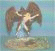 SSDSnake vignette hero with serpent enmeshed girl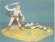 SSC10Evil Lord sitting on his throne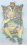 SSBDWizard and nude girl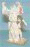 SSEWinged rescue (winged hero, heroine and apeman)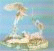 SSFSacrifice - witch and demon with girl sacrifice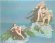 SSNPalaquin Scene - seated Lord carried by 4 female guards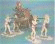 SSIQueen on her throne with 2 female guards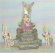 SSPFemale standard bearer 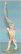 SSLGirl tied to pole being carried by 2 female guards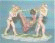 SSJThe Sentence - girl being whipped while woman reads from the scroll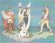 ARABIAN NIGHTSAS1 The forlorn Pasha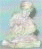 AS2 Harem girl relaxing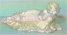 AS3 Slave girl offering goblet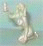 AS4 Palace guard with arms crossed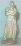 AS5 Palace guard with simitar 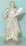 AS6 Palace guard with simitar over shoulder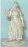 AS7 Snake Dancer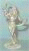 AS8 Swami Snake Charmer with snake in basket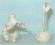 AS9 Boy performing Indian rope trick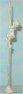 AS10 The Sultan with Harem girls - (3pces)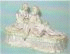 AS11 Boy serving with tray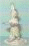 AS13Harem girl dancing with veil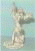 AS14 Slave girl playing lute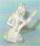 AS15 Slave girl playing drum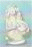 AS16 Slave girl playing harp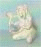 THE GRAECO - PERSIAN WARS c490BCG1 Greek Hoplite, Corinthian Helmet with spear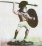 G2 Greek Hoplite, Thracian Helmet trusting over arm with spear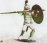 G2A As with G2 but slashing with sword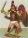 G3 Greek Hoplite, wounded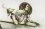 G4 Hoplite attacking with spear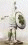 G5 Hoplite defending with spear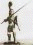 G6 Hoplite stabbing with sword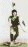 G7 Cloaked officer with sword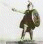 G8 Persian Immortal using spear overhead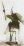 Thermopylae (Al Charles)GT1D Leonidas carried by a Hoplite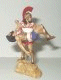 GT2 Wounded Hoplite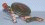 GT3 Cloaked Hoplite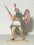 GT4 Persian light Spearman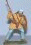 GT5 Persian light archer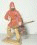 GT6 Immortal spearman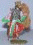 GT7 Standing Hoplite attacking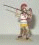 GT8 Kneeling Immortal with skullcap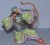 GT9 Hoplite Captain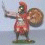 GT10 Charging immortal with skullcapGT11 Hoplite attacking with sword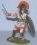 GT12 Downed Persian standard bearer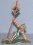 GT13 Hoplite attacking with spear / plate bodice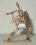 GT14 Hoplite attacking with spear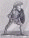 GT15 Standing immortal archer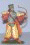 GT16 The last Greek cloaked Captain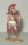 GT17 Standing immortal with spear and skullcap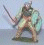 GT18 Kneeling Greek Hoplite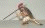 OFS12G4.7" Quick Fire Field Gun, Complete Gun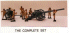 tbc4.7" Field Gun Only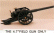 tbcThe Limber Only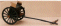 tbc8 Man Gun Crew Only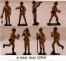 MM092HMG Melik - Sudan 1889 (Mountford Metal Miniatures)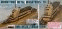 1884-1908 Sudan, North West Frontier, South Africa and China
The Cameron and Seaforth HighlandersOFS1Firing Set 1 (7pces)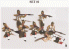 OFS2Firing Set 2 (7Pces)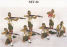 OFS3Firing Set 3 (7Pces)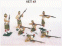 OFS4Firing Set 4 (7Pces)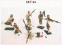 OFS5Wounded (2Pces)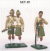 OFS6Flag Bearer, 2 men + Officer (4pces)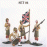 OFS7Officer on horse and 1 man (3pces)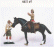 OFS8Officer on horse and 2 men (4pces)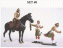 OFS9Loading the donkey (3pces)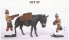 OFS10Strecher Bearers (4pces)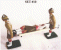 OFS11Firing kneeling (7pces)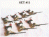 OFS12Firing kneeling (7pces)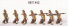 OFS13Firing standing (7pces)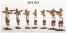 Egyptian forcesEG1Egyptian Gun and crew (6pces)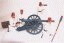 EG2Wrecked Gun and dead soldier (4pces)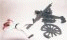 EG3Egyptian Infantry (7pces)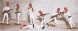 EG4Mounted Egyptian Officer (2pces)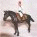 EG5Mounted Egyptian General (2pces)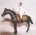 Sudan War (1885-1898), The Camel CorpsNC1Trooper Loading Rifle on standing Camel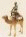 NC2Trooper standing and officer on Camel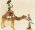 NC3Trooper on seated Camel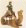 NC4Trooper on standing Camel with rifle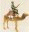 NC5Trooper on standing Camel and drinking a water bottle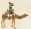 NC62 Officers looking at a map placed on the Camels back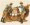 NC7Trooper kneeling with Camel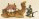 NC8Trooper on sitting Camel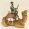 NC9Trooper firing over Camel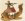 NC10Trooper sitting on camel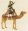 NC11Trooper firing on standing camel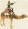 NC12Trooper looking through binoculars over camel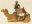 NC13Trooper on sitting camel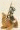 NC14Trooper firing on sitting camel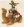 NC15Trooper seated on sitting camel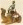 NC16Trooper seated on sitting camel with binoculars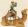 NC17Trooper seated sitting alongside camel and writing a note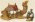 NC18Trooper seated on standing camel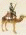 Nile Campaign 1882Black WatchBW1Mounted Officer (2pces)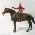 BW2Strecher Bearers (4pces)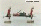 BW3Flag Bearer (1pce)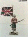 BW42 wounded (2pces)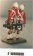 BW5Casualty set 1 (1pce)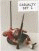 BW6Casualty set 2 (2pces)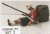 BW7Casualty set 3 (2pces)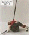 BW8Casualty set 4 (4pces)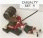 BW9Casualty set 5 (2pces)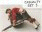 BW10Casualty set 6 (2pces)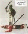 BW11Burial Party (4pces)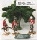 BW12Casualty set 7 (2pces)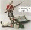 BW13Casualty set 8 (2pces)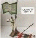 BW14Medical set (7pces)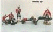 BW15Action set 1 (6pces)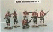 BW16Forward party (5pces)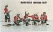 BW17Action set 2 (6pces)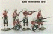 BW18Casualty set 9 (2pces)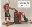 MahdistsMH1Mahdists on foot (6pces)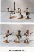 MH2Mahdist flag bearer on camel (2pces)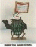 MH3Mahdists on horses (4pces)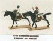 MH4Dead Mahdists (3pces)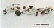 MH5Mahdist on camel (6 different mahdists to choose from)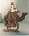 MH6Madhist flag bearer on foot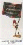 1890 - The Mountain Gun BatteryMG1Making up the Gun (6pces)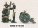 MG25 Troopers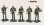 MG3The forward party (6pces)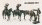 MG4Stubborn Mule (3pces)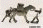 MG5Rearing Mule (2pces)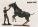 MG6Unloading supplies (5pces)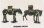 MG7Ready to fire (5pces)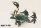 MG8Complete Gun Battery (10pces)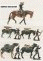 Royal Field Artillery Gatling Gun SectionRFA1The set comprises of a 2 elephants with a gatling gun and ammunition cases being carried on the back of the elephants, 2 mahouts, 1 mounted officer and 4 gunners.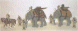 Lawrence of Arabia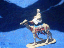 British Trooper on Horse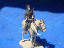 Donkey Ambulance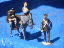 Camel Ambulance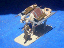 Australian Light Horse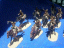 BZ01Germans at Rest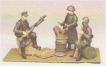 BZ02Germans with Panzerfaust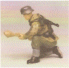 BZ03German Laying Mine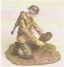 BZ04Opened Drop Container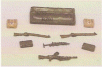 BZ05Paratroopers with Wounded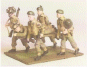 BZ06Paratroopers with Trolley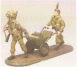 BZ07Paratroopers Piat Team with Base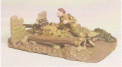 BZ08Paratrooper on Wellbike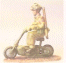 BZ09Paratrooper with Binoculars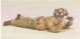 BZ10British Paratrooper Landed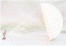 BZ11British Paratrooper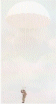 BZ12German Fallschrimjager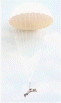 BZ13US Paratrooper 101st Airbourne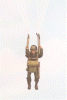 BZ14US Paratrooper 82nd AirbourneBZ15Parachute with Drop Container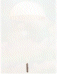 Eastern FrontGA1German runningGA2German with hand missileGA3German with hand grenadeGA4German firing rifleGA5German on radioRA1Russian OfficerRA2Russian and Machine Gun (kneeling)RA3Russian holding machine gunRA4Russian firing rifleRA5Russian firing rifle (kneeling)RefugeesACR1Old Woman and two children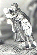 ACR2German Soldier in Greatcoat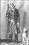 ACR3German NCO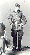 ACR4Woman carrying bags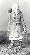 ACR5Old man with stick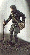 ACR6Man with handcart (with bedding and bedstead parts)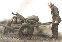 ACR7Young woman with children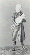 ACR8Middle age man with suitcase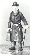 ACR9Young man with pack on his backENGLISH CIVIL WAR (by Sanderson)SAN20Cavalier walking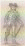 SAN21Cavalier sitting slouched (designed to fit settle)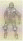 SAN22Cavalier sitting drinking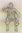 SAN23Cavalier sitting eating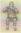 SAN24Cavalier standing holding tankard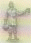 SAN25Cavalier standing his foot on bucket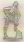 SAN26Man sitting holding tankard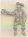 SAN28Cavalier sitting (designed for chair)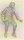 SAN29DCavalier embracing girl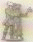 SAN30Lady standing holding front of dress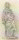 SAN31Lady walking holding dress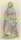 SAN32Tavern girl standing hands on hips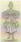 SAN33Tavern girl sweeping floor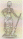 SAN34Tavern girl stooping with tray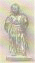 SAN34ATavern girl standing with tankard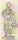 SAN35Tavern girl walking with tray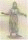 SAN35ATavern girl standing with bottle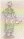 SAN39Girl dancing on table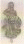 FurnitureSAN200Table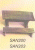 SAN201Chair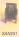 SAN202Settle (Double Bench)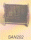 SAN203BenchSAN204Stool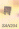 AMC1Single Barricade BaleAMC2Double Barricade BaleAMC3BalloonAMC4Balloon with crew (Union)AMC5Balloon with crew (Confederate)AMC6Balloon Crew on their own (Union)AMC7Balloon Crew on their own (Confederate)AMC8Union Cavalryman rescues his Confederate FriendACAC/D1Mounted Confederate Officer and Union InfantrymanACAC/D2Mounted Union Officer and Confederate InfantrymanACAC/M1Mounted Confederate OfficerACAC/M2Mounted Union OfficerACAC/F1Union InfantrymanACAC/F2Confederate Infantryman
AMW1United States Infantry Officer with standardAMW2United States Infantryman Firing RifleAMW3United States Infantryman climbing over a wallAMW4United States Infantryman kneeling loadingAMW5Mexican 8th Cavalry Officer with swordAMW6Mexican 6th Cavalry Officer with pistolAMW7US Dragoon Officer with swordAMW8US Dragoon Officer with revolverAMW9Mexican Officer with drawn swordAMW10Mexican Infantryman woundedAMW11Mexican Infantryman chargingAMW12Mexican Infantryman standing firing
MIM IW1US Army Wagon - 2 Horses at full gallop and a cavalry DriverMIM IW2US Cavalry Trooper - a foot figure of a wounded trooperMIM IW3US Cavalry Trooper - a foot figure kneeling reloading a rifleMIM IW4Officer US Cavalry - Mounted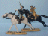 MIM IW5Death of a Trooper - 3 pce vignette
A trooper on a rearing horse, with one Cheyenne Indian suspended from the bridle
and another Cheyenne Warrior hanging from the trooper's neck, attacking him with a knife.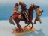 MIM IW6Saving his Bunkie - A sergeant riding a galloping horse, dragging up a friend behind him.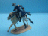 MIM IW7Saving the Guidon Part1 
A falling horse with its head to one side and its rear legs in the air.
The Guidon bearer is tumbling over the horses head and holding the guidon out to one side for someone to take it.MIM IW8Saving the Guidon Part2 - A trooper on a galloping horse reaching forward to take the Guidon.MIM IW9Calamity Jane - Mounted ScoutMIM IW10Trooper galloping holding Guidon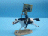 MIM IW11Trooper firing rifle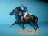 MIM IW12Cheyenne Warrior wearing wolfs head and holding his wounded face.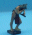 The Hill (Custer's Last Stand)SW1MDead Horse and trooper loading over the horses neck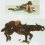 SW2FTrooper firing, foot on horse's saddle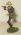 SW3FTrooper firing, kneeling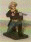 SW4FTrooper standing, with pistol and rifle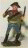 SW5FOfficer Cooke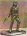 SW6FTrooper kneeling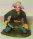 SW7FTrooper hit, reeling back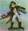 SW8FTrumpeter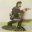 SW8AFTrumpeter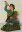 SW9FTrooper injured on knees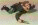 SW10FGuidon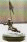 SW11FTom Custer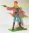 SW12FTrooper loading, plus dead horse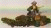 SW13FTrooper firing to the right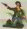 SW14FTrooper clutching chest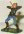 SW15FTrooper lying down, loading carbine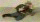 SW16FDead horse and trooper kneeling firing right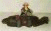 SW17FOfficer, wounded reeling back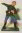 SW18FG A Custer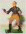 SW19MDead injured horse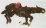 IndiansIND1Indian Chief kneeling with spear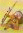 IND2Indian with shield, charging with revolver in hand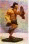 IND3Indian stands shooting carbine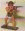 IND4Indian stands shooting bow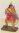 IND5Indian down on one knee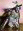 IND6Indian leaning to the right with lance and shield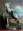 IND7Indian running with lance underarm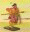 IND8Indian crouching with axe and shield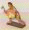 7th Cavalry Reno's RetreatRRM1Sgt Stanislaus Roy Company A on horseback - horse falling down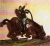 RRM2Major Marcos A Reno on horseback firing to the right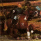 RRM3Lte Donald Macintosh, Troop G on horseback slouching over horse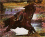 RRM5Guidon on horseback, riding fast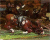 RRM61st Sgt John M Ryan on horseback cocking pistol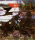 RRM7Private David W Harrris Company A on horseback, firing behind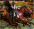 NSW1New South Wales Lancers - Mounted Officer 1NSW2New South Wales Lancers - Mounted Officer 2NSW3New South Wales Lancers - Mounted Trooper 1NSW4New south Wales Lancers - Mounted Trooper 2DH6New South Wales Lancers - Drum HorseAH1Australian Horse 1901 - Mounted Officer 1AH2Australian Horse 1901 - Mounted Officer 2AH3Australian Horse 1901 - Mounted Trooper 1AH4Australian Horse 1901 - Mounted Trooper 2DH7Australian Horse 1901 - Drum Horse
RNB1Royal Navy Band (12pces)Image to followRNB2Royal Navy Women's Band (12pces)Image to followRN3Grog Ration (Petty Officer with ratings and 2 barrels of rum)Image to followRN4Rating with ships catImage to followRN5Officer wearing bootsImage to followRN6Colour partyImage to followROYAL NAVY - PRESS GANG (by Sanderson)SAN40Lietenant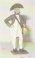 SAN41Seaman standing with cudgel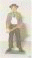 SAN42Seaman half turned cutlass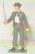 SAN43Seaman walking with cutlass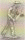 SAN44Seaman waking with cutlass to use with SAN47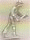 SAN45Seaman running with cutlass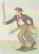 SAN46Seaman running with arm outstretched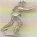 SAN47Civilian to use with SAN44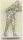 SAN48Young person running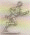 SAN49Old soldier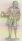 SAN50Woman with hands to face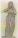 SAN53Woman leaning forward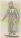 SAN54DSeaman struggling with a youth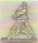 SAN55DArtillery officer with girl on his lap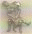 SAN5618th Century woman in outdoor dress reaching out with left arm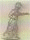 SAN5718th Century woman in outdoor dress gesturing with right arm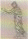 Modern Guns / Vehicles & EquipmentMM00620mm Oerlikon Cannon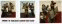 MM01840mm Bofors Gun on MK3 Platform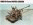 MM0233PDR Hotchkiss Cannon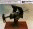 MM024Twin Lewis Guns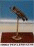 MM0313.7 Inch Screw Gun - Howitzer. MM051/00 If with Indian Crew Set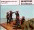 MM03340mm Bofors Cannon on carriage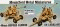 MM0362 PDR 40mm Rolls Royce AA Gun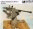 MM0455.5 Inch Medium Field Gun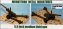 MMSAM01Bristol Bloodhound Surface to Air Missile 1/48 Scale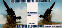 MM061WW2 25 PDR Gun and Limber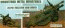 MM063WW2 3.7 Inch AA Gun on carriage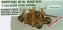 MM067Home Guard Weapons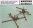 MM06913 Pounder GunMM07316 Pounder Gun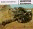 MM074HF1 German WW1 & WW2 Light Field Wagon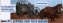 MM084USN Version 20mm Oberlikon Cannon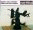 MM089Ford Mutt Jeep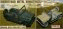 MM098Smith Gun, (Gun Only)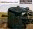 MM108Schneider Ducrest 65mm Mountain Gun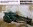 MM114MK2 Bloodhound Missile & Launcher (Resin & Metal) 1/48 Scale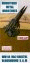 MM115Saint Etienne 8mm Modele 1907 Machine Gun on Tripod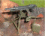 MM117Swarzlose 6.5 cal Machine Gun 1914image to followMM118Manlicher Schoner Carbines (Inf and Cavalry Verions)image to followMM1266PDR Anti tank Gun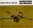 MM13917 PDR Anti tank Gun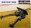 MM144WW2 3.7 Inch Howitzer MK4P/ MK5 (Tyred Wheels)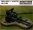 FiguresMM033/018th Army Bofors Gun Crew NCO Spotting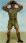 MM033/028th Army Bofors Gun Crew Loader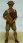 MM033/038th Army Bofors Gun Crew Gun layer LH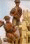 MM033/048th Army Bofors Gun Crew Gun layer RH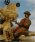 MM053Royal Navy Crewimage to followMM072BEF 1914 15th Hussars Mounted Soldier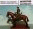 MM085Mounted German Soldier Eastern Front 1941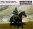 MM086German Driverimage to followMM087German Soldier Walking Russia 1941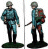 MM088German outrider for light Field Wagon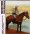 MM119WW1 Muleteer (Greek or French)image to followDraught and Pack AnimalsMM070Draught Horse Number 2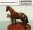 MM083Mule walking - Heavy transport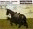 MM090Baggage Camel with Lewis Gun Ammo Load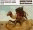 MM145Mule Standing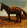 Non Military KitsMM019Baby Elephant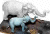 MM060The Blacksmith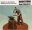 Diorama AccessoriesMM071Medium Limber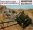 MM050/01Scenic Base Metal Small Ovalimage to followMM050/02Scenic Base Metal Medium triangleimage to followMM050/03Scenic Base Metal Large Ovalimage to followMM050/10Scenic Base Plaster 150 X 100mm Scrub/Desert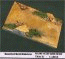 MM050/11Scenic Base Plaster 100 X 75mm Scrub/Desert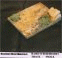 MM050/15Base Mounting / Tub & Bulkheadimage to followMM050/16Cobble Street Section (150mm X 75mm)image to followMM050/17Cobble Street Section (75mm Dia)image to followMM050/18WW1 Machine Gun Setting with Broken Wallimage to followWeapons with crew setsMM006/00Oberlikon Cannon with Crew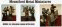 MM024/00Twin Lewis Guns and 2 Crew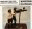 MM051/00Indians Firing 3.7 Inch HowitzerMM033/0040mm Bofors Cannon on carriage with 8th Army Crew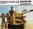 MM052/00WW1 Royal Navy Gun Crew - Firing Bofors Cannon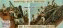 MM055/00Seacat Launcher with missiles and crew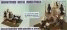 MM065/002 PDR Rolls Royce AA Gun with 3 crew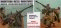 MM069/0013 PDR Gun and Limberimage to followMM075/00Royal Horse Artillery Gun Team WW1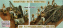 MM082/00Kings Troop Royal Horse Artillery - 4 crew firing 13 PDR Cannon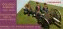 MM091/00Rapier Missile System c1982image to followMM098/00Smith Gun with 2 Home Guard crewMM101/00Rover does His Bit (vignette with 3 figures/Labrador/ Gun and plastic base)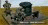 MM108/00Schneider Ducrest Mountain Gun (Mule Team)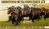 MM115/00St Eitenne M/C Gun and crew and base (French 1914)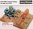 MM117/00Swarzlose M/C Gun and crew with base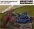 MM121/00Gulf 2003 Royal Marine Soldier with Camel (inc scenic base)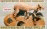 MM123/003 PDR Hotchkiss Gun and crewimage to followMM126/006 PDR Anti tank Gun with crew - 8th Army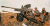 MM139/0017 PDR Anti tank Gun and 6 crew members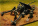 RNB1Royal Navy Band (12pces)RNB2Royal Navy Women's Band (12pces)RAF2Royal Air Force Central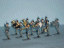 RAF3Royal Air Force Women'sIDNIndian Navy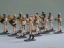 RNB1Royal NavyRNB2Royal Navy Women'sTRBTank RegimentRIRRoyal Irish RangersRCTRoyal Corps of TransportRCSRoyal Corps of SignalsCRECorps of Royal EngineersRCMPRoyal Canadian Mounted PoliceRMRoyal Marines in Summer Uniform (WW2)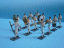 RALRoyal Arab Legion (WW2)ATSPAir Training School Pipe Band (WW2)JBJewish Brigade (WW2)GBBGurkha Brass (Any Regt)GPBGurkha Pipe (Any Regt)USNBUnited States Navy (WW2)FNFrench Navy (WW2)DRUM HORSESDH1Life Guards (in state dress)DH2Blues and Royals (in state dress)DH3Royal Scot Dragoon Guards (in Bearskin)DH43rd Queen's Own Hussars (with Busby)DH5Queen's Royal Irish Hussars (with Busby)DH6New South Wales Lancers (pre 1900)DH7Australian Horse (1901+)Other Mounted figuresDOM1Life GuardsDOM2Blues and RoyalsFAN1Fanfare Trumpeter - Household CavalryFAN2Fanfare Trumpeter - Royal Scot Dragoon GuardsFANFARE TRUMPETERS (FOOT)FT1Royal Horse ArtilleryFT2Scottish (Highland Kilt)FT3Scottish (Lowland Trews)FT4Hussar (Any Regt)FT5Dragoon (Any Regt)
